DEMANDE D’AUTORISATION DE RECHERCHE SUR LE TERRITOIRE 
DU GABON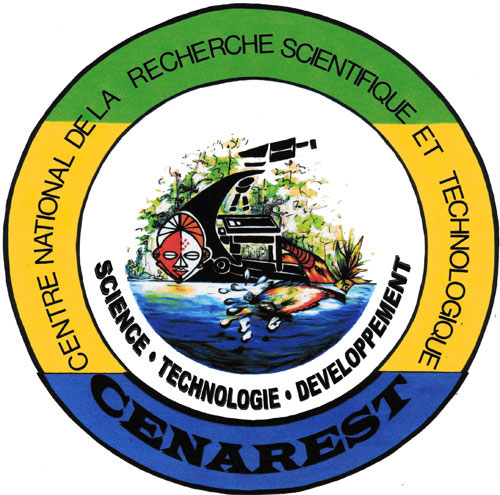 Partie I – IDENTIFICATION DE L’EQUIPE DE RECHERCHE1. Nom, Coordonnées et Qualifications (Titres) du Chercheur Principal (Chef de mission)Le chercheur principal ou chef de mission est la personne qui assume la responsabilité 
de l’activité de recherche pour laquelle l’autorisation de recherche est sollicitée.Pour les coordonnées, indiquer l'adresse postale type de votre pays d’origine, numéro 
de téléphone, télécopie et adresse électronique.2. Nom, Coordonnées et Qualifications (Titres) du (des) chercheur(s) ou technicien(s) accompagnateur(s)Préciser le rôle de chacun dans l’activité de recherche envisagée.Pour les coordonnées, indiquer l'adresse postale type du pays d’origine, le numéro 
de téléphone, de télécopie et l’adresse électronique.3. Coordonnées de l’organisme de rattachementPréciser les coordonnées de l’organisme d’origine du chercheur principal.4. Coordonnées de l’institut de recherche ou du laboratoire gabonais partenaire (obligatoire)Joindre une copie de la convention ou de l’accord de collaboration signée entre l’institution d’origine du chercheur principal et l’institution nationale d’accueil.5. Identification du (des) Chercheur(s) /Technicien(s) gabonais impliqué(s) dans le projet de recherchePréciser nom, coordonnées et qualifications du (des) Chercheur(s) /Technicien(s) gabonais impliqués dans le projet de recherche.Partie II – DESCRIPTION DE L’ACTIVITE DE RECHERCHE6. Thématiques et sous-thématiquesIndiquer dans quelle(s) thématique(s) et sous-thématique(s) s’inscrit le projet de recherche.Pour remplir cette section, veuillez utiliser le document THEMATIQUES DE RECHERCHE RECOMMANDEES PAR L’ATELIER CENAREST/CNPN DU 25 ET 26 AVRIL 2006.A noter qu’à un projet de recherche peuvent correspondre plusieurs thématiques 
et sous-thématiques.7. Titre du projetCe titre devrait décrire brièvement l'objet principal du projet. 8. Résumé de l’activité de recherchePrésenter en quelques lignes le projet de recherche.9. Description de l’activité de recherche9.1. Durée de la recherchePréciser la date de début et de fin des travaux de recherche. Fournir un calendrier précis des principales activités sur le terrain.9.2. Identification de la zone de rechercheFournir une description de la zone où vous prévoyez d’exercer votre activité 
de recherche et en justifier le choix. Si votre recherche doit se faire dans plus d'une zone, citer toutes les zones où vous comptez travailler.9.3. Objectifs de l’activité de rechercheÉnumérer de façon claire et concise les objectifs du projet.Indiquer la pertinence du projet de recherche et son intérêt pour le CENAREST 
et le Gabon. 9.4. MéthodesDécrire les principaux types d'activités de recherche (par exemple, terrestres, aquatiques, sous-marines, sondages, inventaires, fouilles, etc.).Expliquer en détail la méthodologie utilisée (moyens et méthodes utilisés 
pour le prélèvement des échantillons). 9.5. MatérielPréciser la nature et la quantité de matériel que vous prévoyez de prélever.9.6. Résultats attendusPrésenter les résultats attendus par votre projet de recherche.Les données obtenues à l’issue de votre étude doivent être communiquées 
dans un rapport de mission au Centre National de  
et Technologique (CENAREST) via le Secrétariat de  (comsciencepn@cenarestgabon.org) dans le mois suivant la fin de mission 
sur le terrain. Ce rapport doit présenter les résultats obtenus, y compris les données biologiques, géologiques et/ou biophysiques prélevées ainsi que les lieux précis 
de prélèvement.A noter que toute production scientifique (publication, conférence, etc.) réalisée 
à partir des données recueillies dans le cadre de cette recherche devra nécessairement avoir la mention CENAREST. Par ailleurs, une copie des articles ou des ouvrages publiés ou tout autre document produit doit être communiquée au CENAREST.10. Gestion des collections de matériel prélevé (dépôt, cession, exportation et usage 
de la collection à des fins de recherche)Indiquer le nom de la collection ainsi que les coordonnées de la personne ressource chargée de la collection.Dans le cas de collection non conservée, préciser la méthode de cession. Si vous comptez exporter la collection, veuillez indiquer la destination et les mesures prises à cette fin.Si vous désirez conserver la collection à des fins de recherche, veuillez indiquer la date prévue de son transfert au dépôt désigné (cette date devrait être au plus tard 
celle de l’expiration de l’autorisation de recherche).11. Quels sont les éventuels risques et impacts des activités de recherche envisagées sur le milieu naturel ? Quels sont les moyens mis en œuvre pour limiter cet impact ?Indiquer si l’activité de recherche envisagée aura une incidence éventuelle sur le milieu naturel (habitat, démographie d’une espèce biologique,…), les habitants et/ou les visiteurs des zones visitées, sur les ressources culturelles. Indiquer toutes les mesures possibles qui seront prises pour minimiser les éventuelles conséquences négatives de l’activité de recherche.Décrire éventuellement les stratégies de conservation du site naturel.12. Besoins particuliersIndiquer si, dans le cadre de votre projet, vous avez des besoins spéciaux pour accéder 
à des emplacements (par exemple, utiliser des routes fermées ou de l'équipement motorisé, etc.). Attendez-vous une aide du CENAREST (soutien logistique, demande de données, …) ?